ПОСТАНОВЛЕНИЕ                                                                     КАРАРот    «27» декабря  2019   г.         с.Старый Куклюк                     №    23О внесении изменений в постановление Исполнительного комитета Старокуклюкского сельского поселения Елабужского муниципального района Республики Татарстан от 1 ноября 2016 года № 27 «Об утверждении муниципальной программы по содержанию мест захоронений, расположенных на территории Старокуклюкского сельского поселения Елабужского муниципального района на 2017-2021 годы»В целях реализации мероприятий, направленных на обеспечение порядка и целостности мест захоронений, осуществления мер по охране мест захороненийПОСТАНОВЛЯЮ:           1. Внести в постановление Исполнительного комитета Старокуклюкского сельского поселения Елабужского муниципального района Республики Татарстан от 1 ноября 2016 года № 27 «Об утверждении муниципальной программы по содержанию мест захоронений, расположенных на территории Старокуклюкского сельского поселения Елабужского муниципального района на 2017-2022 годы» следующие изменения:1.1. Наименование постановления изложить в следующей редакции:«Об утверждении муниципальной программы по содержанию мест захоронений,расположенных на территории Старокуклюкского сельского поселения Елабужскогомуниципального района Республики Татарстан на 2017-2022 годы».2. Утвердить муниципальную программу по содержанию мест захоронений, расположенных на территории Старокуклюкского сельского поселения Елабужского муниципального района на 2017-2022 годы (приложение № 1).3. Рекомендовать Финансово-бюджетной палате Елабужского муниципального района (Садыкова Э.И.) предусмотреть бюджетные ассигнования для выполнения мероприятий муниципальной программы по содержанию мест захоронений, расположенных на территории Старокуклюкского сельского поселения Елабужского муниципального района на 2017-2022годы в счет текущего финансирования.4.  Настоящее постановление подлежит официальному опубликованию. 5. Контроль за исполнением настоящего постановления оставляю за собой.Руководитель                                                                               А.Б.БахметовМуниципальная программапо содержанию мест захоронений, расположенных на территории Старокуклюкского  сельского поселения Елабужского муниципального района на 2017-2022  годы2019Паспорт муниципальной программы по содержанию мест захоронений, расположенных на территории Старокуклюкского сельского поселения Елабужского муниципального района на 2017-2022 годыВведениеНастоящая Программа  разработана в соответствии с Федеральным законом от 12.01.1996г. № 8-ФЗ (ред. от 28.07.2012, с изм. от 04.06.2014)   «О погребении и похоронном деле», Федеральный закон от 06.10.2003 г. № 131-ФЗ (ред. от 14.10.2014) «Об общих принципах организации местного самоуправления в Российской Федерации», экологическим кодексом РТ.Программа разработана с учетом опыта подготовки и реализации муниципальных программ, связанных с выполнением мероприятий, направленных на создание достойных условий мест захоронений в Старокуклюкском сельском поселении Елабужского муниципального района. Программа ориентирована на создание комфортных условий содержания мест захоронений граждан, совершенствование системы управления, внедрение электронных систем учета, оперативного ведения хозяйственной деятельности и на повышение экологической безопасности хозяйственной деятельности на территориях кладбищ в Старокуклюкского сельском поселении  Елабужского муниципального района.Основными направлениями Программы являются мероприятия по охране и достойного содержания мест захоронений, водных ресурсов, утилизации отходов деятельности кладбищ и сохранение природно-экологического баланса.По состоянию на 01 января 2019 года население Старокуклюкского сельского поселения Елабужского муниципального района составляет 392 человека.Содержание мест захоронений населенных пунктов Старокуклюкского  сельского поселения Елабужского муниципального района не отвечает современным требованиям. В то же время в вопросах содержания территории мест захоронений имеется ряд проблем.Большое нарекание вызывает санитарное содержание. По-прежнему серьезную озабоченность вызывают состояние сбора отходов, освещение. В настоящее время уличное освещение внутри территорий мест захоронения отсутствует, для строительства освещения требуется дополнительное финансирование.Для решения данной проблемы требуется участие и взаимодействие Исполнительного комитета Старокуклюкского сельского поселения Елабужского муниципального района с привлечением населения, предприятий и организаций, наличия финансирования с привлечением источников всех уровней бюджетов.Для решения проблем по содержанию мест захоронений в населенных пунктах Старокуклюкского сельского поселения Елабужского муниципального района необходимо использовать программно-муниципальный метод. Комплексное решение проблемы окажет положительный эффект на санитарно-эпидемиологическую обстановку мест захоронений, предотвратит угрозу жизни и безопасности граждан, будет способствовать повышению уровня обслуживания в  погребении.    Конкретная деятельность по выходу из сложившейся ситуации, связанная с планированием и организацией работ по вопросам улучшения содержания, санитарного состояния мест захоронений в населенных пунктах Старокуклюкского сельского поселения Елабужского муниципального района, создания комфортных условий для погребения, по мобилизации финансовых и организационных ресурсов, должна осуществляться в соответствии с настоящей Программой.Цели и задачи ПрограммыДля определения комплекса проблем, подлежащих программному решению, проведен анализ существующего положения в комплексном содержании мест захоронений. По результатам исследования, сформулированы цели, задачи и направления деятельности при осуществлении программы.Анализ качественного состояния элементов содержания:Озеленение Существующие участки зеленых насаждений общего пользования и растений на территориях мест захоронений имеют  неудовлетворительное состояние: недостаточно благоустроены, нуждаются в постоянном уходе, не имеют поливочного водопровода, эксплуатация их бесконтрольна. Необходим систематический уход за существующими насаждениями: вырезка поросли, уборка аварийных и старых деревьев, декоративная обрезка, подсадка саженцев, разбивка клумб. Причин такого положения много и, прежде всего, в  отсутствии штата рабочих по содержанию мест захоронений, недостаточном участии в этой работе жителей муниципального образования, учащихся, трудящихся предприятий, недостаточности средств, определяемых ежегодно бюджетом  Старокуклюкского сельского поселения Елабужского муниципального района.Для решения этой проблемы необходимо, чтобы работы по озеленению выполнялись специалистами, по плану, в соответствии с требованиями стандартов. Наружное освещениеСети наружного освещения отсутствуют в местах захоронений. Проблема заключается в строительстве новых сетей наружного освещения, на что требуется значительная сумма.Содержание мест захороненийСодержание в местах захоронений включает в себя содержание внутриквартальных проездов, тротуаров и озеленение. Содержанием занимается Исполнительный комитет Старокуклюкского сельского поселения Елабужского муниципального района. В сложившемся положении необходимо продолжать комплексное содержание в местах захоронений.Основными целями Программы являются:1. реализация конкретных мероприятий, направленных на охрану и достойное содержание кладбищ в населенных пунктах Старокуклюкского  сельского поселения Елабужского муниципального района;2. осуществление  инвентаризации мест  захоронений;3. повышение экологической безопасности хозяйственной деятельности.Основными задачами Программы являются:1. внедрение электронной паспортизации;2. приведение в нормативное состояние подъездных путей к территории мест захоронения;4. установка ограждений территорий мест захоронения;5. содержание центральных аллей и входных групп;6. строительство контейнерных площадок и установка урн;7. строительство системы водоснабжения (сети и емкости);8. строительство хозяйственных построек для хранения инвентаря;9. капитальный ремонт помещений охраны мест захоронения;10. освещение.Сроки и этапы реализации Программы	Срок реализации Программы 2017-2022 годы.Планируется  реализовать мероприятия по внедрению электронной базы мест захоронений и созданию достойных мест захоронений граждан.Объемы и источники финансирования ПрограммыОбъем финансирования Программы составляет 261,1тыс. рублей.Выполнение Программы осуществляется за счет различных источников финансирования. Структура финансирования Программытыс. руб.Организация контроля за исполнением ПрограммыКонтроль за ходом реализации Программы осуществляется Исполнительным комитетом  Старокуклюкского сельского поселения Елабужского муниципального района.Отчетные данные о реализации Программы представляются исполнительным комитетом поселения ежеквартально до 5 числа месяца, следующего за отчетным периодом в Исполнительный комитет Елабужского муниципального района и Финансово-бюджетную палату Елабужского муниципального района. Приложение №1 к муниципальной программе  по содержанию мест захоронений, расположенных натерритории Старокуклюкского сельского поселенияЕлабужского муниципального района Республики Татарстан на 2017-2021 гг.Цели, задачи, индикаторы оценки результатов программы и финансирование по мероприятиям программыПриложение №1 к муниципальной программе  по содержанию мест захоронений, расположенных натерритории Старокуклюкского сельского поселенияЕлабужского муниципального района Республики Татарстан на 2017-2022 гг.Цели, задачи, индикаторы оценки результатов программы и финансирование по мероприятиям программыМКУ «ИСПОЛНИТЕЛЬНЫЙ КОМИТЕТ СТАРОКУКЛЮКСКОГО СЕЛЬСКОГО ПОСЕЛЕНИЯ»ЕЛАБУЖСКОГО МУНИЦИПАЛЬНОГО РАЙОНА   РЕСПУБЛИКА ТАТАРСТАН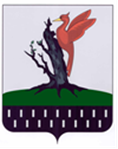 ТАТАРСТАН  РЕСПУБЛИКАСЫ АЛАБУГА  МУНИЦИПАЛЬРАЙОНЫ МКО «ИСКЕ КУКЛЕК АВЫЛ 
ЖИРЛЕГЕ БАШКАРМА            КОМИТЕТЫ»Приложение №1 к постановлению Исполнительного комитета Старокуклюкского сельского поселения № 23  от «27» декабря  2019   годаНаименование ПрограммыМуниципальная программа по содержанию мест захоронений, расположенных на территории Старокуклюкского  сельского поселения Елабужского муниципального района на 2017-2022 годы.Основание для разработки программыФедеральный закон от 12.01.1996г. № 8-ФЗ (ред. от 28.07.2012, с изм. от 04.06.2014)   «О погребении и похоронном деле», Федеральный закон от 06.10.2003 г. № 131-ФЗ (ред. от 14.10.2014) «Об общих принципах организации местного самоуправления в Российской Федерации».Основные разработчики ПрограммыИсполнительный комитет Старокуклюкского сельского поселения Елабужского муниципального района. Исполнители ПрограммыИсполнительный комитет Старокуклюкского сельского поселения Елабужского муниципального района, организации, отобранные в порядке, предусмотренном действующим законодательством, различных форм собственности.Цели и задачи ПрограммыОсновными целями Программы являются:- реализация конкретных мероприятий, направленных на обеспечение порядка и целостности мест захоронений, создание комфортных условий для реализации обрядовых действий и соблюдение всех санитарно-экологических мер;- осуществление мер по охране мест захоронений и повышение соответствующей потребности населения Старокуклюкского сельского поселения Елабужского муниципального района;- повышение экологической безопасности хозяйственной деятельности мест захоронений;-охрана и надлежащий уход мест воинских  захоронений.Основными задачами Программы являются:-содержание прилегающих территорий (подъездные пути, входные группы, ограждения, аллеи, скамейки);-целостность и охрана мест захоронений (замена деревянного ограждения на кирпично-металлическое);-освещение и водоснабжение;-постройка мусоросборников и контейнерных групп;- создание эколого-санитарной зоны.Срок реализации Программы2017-2022 годыОбъемы потребности в финансировании ПрограммыОбъем финансирования Программы составляет –  232,7тыс. руб., в т. ч.2017 за счет средств местного бюджета - 38,7 тыс.руб2018 за счет средств местного бюджета  - 38,82019 за счет средств местного бюджета –38,8тыс.руб         за счет средств республиканского бюджета –38,8тыс.руб         за счет средств  самообложения –38,8тыс.руб2020 г. - за счет средств местного бюджета –38,8тыс. руб.2021 г. - за счет средств местного бюджета – 30,0 тыс. руб.2022 г. - за счет средств местного бюджета – 30,0 тыс. руб.Ожидаемые результаты реализации Программы и показатели эффективностиРеализация программы направлена на осуществление конкретных мероприятий по достойному отношению к местам захоронений наших сельчан,  повышение гражданской ответственности за места захоронений и возможность будущим поколениям беспрепятственно посещать усопших родственников.Организация контроля за исполнением Программы Контроль над реализацией Программы осуществляется  Исполнительным комитетом Старокуклюкского сельского поселения Елабужского муниципального района. Источники финансированияВсегоПлановые суммы на 2017-2022 годПлановые суммы на 2017-2022 годПлановые суммы на 2017-2022 годПлановые суммы на 2017-2022 годПлановые суммы на 2017-2022 годПлановые суммы на 2017-2022 годИсточники финансирования2017 г.2018 г.2019 г.2020 г.2021 г.2022г.Местный бюджет193,973,938,864,844,838,8Республиканский бюджет-----Внебюджетные средства-----Итого:261,173,938,864,844,838,8Наименование  основных мероприятийИсполнителиСроки выполнения основных мероприятийИндикаторы оценки конечных результатов, единицы измеренияЗначения индикаторовЗначения индикаторовЗначения индикаторовЗначения индикаторовЗначения индикаторовФинансирование за счет бюджета  (тыс. руб.)Финансирование за счет бюджета  (тыс. руб.)Финансирование за счет бюджета  (тыс. руб.)Финансирование за счет бюджета  (тыс. руб.)Финансирование за счет бюджета  (тыс. руб.)Финансирование за счет бюджета  (тыс. руб.)Финансирование за счет бюджета  (тыс. руб.)Наименование  основных мероприятийИсполнителиСроки выполнения основных мероприятийИндикаторы оценки конечных результатов, единицы измерения2017 год2018 год2019 год2020 год2021 год2017 год2018 год2019 год2020 год2020 год2021 год2022 год123456789101112131314Цель: реализация мероприятий, направленных на обеспечение порядка и целостности мест захоронений, создание комфортных условий для реализации обрядовых действий и соблюдение всех санитарно-экологических мерЦель: реализация мероприятий, направленных на обеспечение порядка и целостности мест захоронений, создание комфортных условий для реализации обрядовых действий и соблюдение всех санитарно-экологических мерЦель: реализация мероприятий, направленных на обеспечение порядка и целостности мест захоронений, создание комфортных условий для реализации обрядовых действий и соблюдение всех санитарно-экологических мерЦель: реализация мероприятий, направленных на обеспечение порядка и целостности мест захоронений, создание комфортных условий для реализации обрядовых действий и соблюдение всех санитарно-экологических мерЦель: реализация мероприятий, направленных на обеспечение порядка и целостности мест захоронений, создание комфортных условий для реализации обрядовых действий и соблюдение всех санитарно-экологических мерЦель: реализация мероприятий, направленных на обеспечение порядка и целостности мест захоронений, создание комфортных условий для реализации обрядовых действий и соблюдение всех санитарно-экологических мерЦель: реализация мероприятий, направленных на обеспечение порядка и целостности мест захоронений, создание комфортных условий для реализации обрядовых действий и соблюдение всех санитарно-экологических мерЦель: реализация мероприятий, направленных на обеспечение порядка и целостности мест захоронений, создание комфортных условий для реализации обрядовых действий и соблюдение всех санитарно-экологических мерЦель: реализация мероприятий, направленных на обеспечение порядка и целостности мест захоронений, создание комфортных условий для реализации обрядовых действий и соблюдение всех санитарно-экологических мерЦель: реализация мероприятий, направленных на обеспечение порядка и целостности мест захоронений, создание комфортных условий для реализации обрядовых действий и соблюдение всех санитарно-экологических мерЦель: реализация мероприятий, направленных на обеспечение порядка и целостности мест захоронений, создание комфортных условий для реализации обрядовых действий и соблюдение всех санитарно-экологических мерЦель: реализация мероприятий, направленных на обеспечение порядка и целостности мест захоронений, создание комфортных условий для реализации обрядовых действий и соблюдение всех санитарно-экологических мерЦель: реализация мероприятий, направленных на обеспечение порядка и целостности мест захоронений, создание комфортных условий для реализации обрядовых действий и соблюдение всех санитарно-экологических мерЦель: реализация мероприятий, направленных на обеспечение порядка и целостности мест захоронений, создание комфортных условий для реализации обрядовых действий и соблюдение всех санитарно-экологических мерЦель: реализация мероприятий, направленных на обеспечение порядка и целостности мест захоронений, создание комфортных условий для реализации обрядовых действий и соблюдение всех санитарно-экологических мерЦель: реализация мероприятий, направленных на обеспечение порядка и целостности мест захоронений, создание комфортных условий для реализации обрядовых действий и соблюдение всех санитарно-экологических мерЗадача: благоустройство прилегающих территорийЗадача: благоустройство прилегающих территорийЗадача: благоустройство прилегающих территорийЗадача: благоустройство прилегающих территорийЗадача: благоустройство прилегающих территорийЗадача: благоустройство прилегающих территорийЗадача: благоустройство прилегающих территорийЗадача: благоустройство прилегающих территорийЗадача: благоустройство прилегающих территорийЗадача: благоустройство прилегающих территорийЗадача: благоустройство прилегающих территорийЗадача: благоустройство прилегающих территорийЗадача: благоустройство прилегающих территорийЗадача: благоустройство прилегающих территорийЗадача: благоустройство прилегающих территорийСкос травыИК2017-202126,86,06,0Спил аварийных деревьев и ремонт забораИК2017-202122,538,8Ремонтные работы на кладбище (покраска)ИК2017-202138,7Приобретение инвентаряИК2017-20218,410,420,0Задача: содержание прилегающих территорий (подъездные пути, входные группы, ограждения, аллеи, скамейки)Задача: содержание прилегающих территорий (подъездные пути, входные группы, ограждения, аллеи, скамейки)Задача: содержание прилегающих территорий (подъездные пути, входные группы, ограждения, аллеи, скамейки)Задача: содержание прилегающих территорий (подъездные пути, входные группы, ограждения, аллеи, скамейки)Задача: содержание прилегающих территорий (подъездные пути, входные группы, ограждения, аллеи, скамейки)Задача: содержание прилегающих территорий (подъездные пути, входные группы, ограждения, аллеи, скамейки)Задача: содержание прилегающих территорий (подъездные пути, входные группы, ограждения, аллеи, скамейки)Задача: содержание прилегающих территорий (подъездные пути, входные группы, ограждения, аллеи, скамейки)Задача: содержание прилегающих территорий (подъездные пути, входные группы, ограждения, аллеи, скамейки)Задача: содержание прилегающих территорий (подъездные пути, входные группы, ограждения, аллеи, скамейки)Задача: содержание прилегающих территорий (подъездные пути, входные группы, ограждения, аллеи, скамейки)Задача: содержание прилегающих территорий (подъездные пути, входные группы, ограждения, аллеи, скамейки)Задача: содержание прилегающих территорий (подъездные пути, входные группы, ограждения, аллеи, скамейки)Задача: содержание прилегающих территорий (подъездные пути, входные группы, ограждения, аллеи, скамейки)Задача: содержание прилегающих территорий (подъездные пути, входные группы, ограждения, аллеи, скамейки)Задача: содержание прилегающих территорий (подъездные пути, входные группы, ограждения, аллеи, скамейки)Ограждение кладбища профнастиломИК2017-202138,838,8Устройство щебеночной дорогиИК2017-202138,8Цель: Повышение экологической безопасности мест захороненийЦель: Повышение экологической безопасности мест захороненийЦель: Повышение экологической безопасности мест захороненийЦель: Повышение экологической безопасности мест захороненийЦель: Повышение экологической безопасности мест захороненийЦель: Повышение экологической безопасности мест захороненийЦель: Повышение экологической безопасности мест захороненийЦель: Повышение экологической безопасности мест захороненийЦель: Повышение экологической безопасности мест захороненийЦель: Повышение экологической безопасности мест захороненийЦель: Повышение экологической безопасности мест захороненийЦель: Повышение экологической безопасности мест захороненийЦель: Повышение экологической безопасности мест захороненийЦель: Повышение экологической безопасности мест захороненийЦель: Повышение экологической безопасности мест захороненийЦель: Повышение экологической безопасности мест захороненийЗадача: Постройка мусоросборников и контейнерных группЗадача: Постройка мусоросборников и контейнерных группЗадача: Постройка мусоросборников и контейнерных группЗадача: Постройка мусоросборников и контейнерных группЗадача: Постройка мусоросборников и контейнерных группЗадача: Постройка мусоросборников и контейнерных группЗадача: Постройка мусоросборников и контейнерных группЗадача: Постройка мусоросборников и контейнерных группЗадача: Постройка мусоросборников и контейнерных группЗадача: Постройка мусоросборников и контейнерных группЗадача: Постройка мусоросборников и контейнерных группЗадача: Постройка мусоросборников и контейнерных группЗадача: Постройка мусоросборников и контейнерных группЗадача: Постройка мусоросборников и контейнерных группЗадача: Постройка мусоросборников и контейнерных группЗадача: Постройка мусоросборников и контейнерных группСбор и вывоз мусора с территории кладбищ (проведение субботников)ИК2017-2021шт22222--1,3---Цель: Осуществление инвентаризации мест захороненийЦель: Осуществление инвентаризации мест захороненийЦель: Осуществление инвентаризации мест захороненийЦель: Осуществление инвентаризации мест захороненийЦель: Осуществление инвентаризации мест захороненийЦель: Осуществление инвентаризации мест захороненийЦель: Осуществление инвентаризации мест захороненийЦель: Осуществление инвентаризации мест захороненийЦель: Осуществление инвентаризации мест захороненийЦель: Осуществление инвентаризации мест захороненийЦель: Осуществление инвентаризации мест захороненийЦель: Осуществление инвентаризации мест захороненийЦель: Осуществление инвентаризации мест захороненийЦель: Осуществление инвентаризации мест захороненийЦель: Осуществление инвентаризации мест захороненийЦель: Осуществление инвентаризации мест захороненийЗадача: Внедрение электронной паспортизацииЗадача: Внедрение электронной паспортизацииЗадача: Внедрение электронной паспортизацииЗадача: Внедрение электронной паспортизацииЗадача: Внедрение электронной паспортизацииЗадача: Внедрение электронной паспортизацииЗадача: Внедрение электронной паспортизацииЗадача: Внедрение электронной паспортизацииЗадача: Внедрение электронной паспортизацииЗадача: Внедрение электронной паспортизацииЗадача: Внедрение электронной паспортизацииЗадача: Внедрение электронной паспортизацииЗадача: Внедрение электронной паспортизацииЗадача: Внедрение электронной паспортизацииЗадача: Внедрение электронной паспортизацииЗадача: Внедрение электронной паспортизацииПроведение технической инвентаризации и подготовка технических паспортов кладбищИК2017-2021ед.5,9ИТОГО73,938,866,144,838,838,8Наименование  основных мероприятийИсполнителиСроки выполнения основных мероприятийИндикаторы оценки конечных результатов, единицы измеренияЗначения индикаторовЗначения индикаторовЗначения индикаторовЗначения индикаторовЗначения индикаторовЗначения индикаторовФинансирование за счет бюджета  (тыс. руб.)Финансирование за счет бюджета  (тыс. руб.)Финансирование за счет бюджета  (тыс. руб.)Финансирование за счет бюджета  (тыс. руб.)Финансирование за счет бюджета  (тыс. руб.)Финансирование за счет бюджета  (тыс. руб.)Наименование  основных мероприятийИсполнителиСроки выполнения основных мероприятийИндикаторы оценки конечных результатов, единицы измерения2017 год2018 год2019 год2020 год2021 год2022 год2017 год2018 год2019 год2020 год2021 год2022 год12345678910111213141516Цель: Повышение экологической безопасности мест захороненийЦель: Повышение экологической безопасности мест захороненийЦель: Повышение экологической безопасности мест захороненийЦель: Повышение экологической безопасности мест захороненийЦель: Повышение экологической безопасности мест захороненийЦель: Повышение экологической безопасности мест захороненийЦель: Повышение экологической безопасности мест захороненийЦель: Повышение экологической безопасности мест захороненийЦель: Повышение экологической безопасности мест захороненийЦель: Повышение экологической безопасности мест захороненийЦель: Повышение экологической безопасности мест захороненийЦель: Повышение экологической безопасности мест захороненийЦель: Повышение экологической безопасности мест захороненийЦель: Повышение экологической безопасности мест захороненийЦель: Повышение экологической безопасности мест захороненийЦель: Повышение экологической безопасности мест захороненийЗадача: Постройка мусоросборников и контейнерных группЗадача: Постройка мусоросборников и контейнерных группЗадача: Постройка мусоросборников и контейнерных группЗадача: Постройка мусоросборников и контейнерных группЗадача: Постройка мусоросборников и контейнерных группЗадача: Постройка мусоросборников и контейнерных группЗадача: Постройка мусоросборников и контейнерных группЗадача: Постройка мусоросборников и контейнерных группЗадача: Постройка мусоросборников и контейнерных группЗадача: Постройка мусоросборников и контейнерных группЗадача: Постройка мусоросборников и контейнерных группЗадача: Постройка мусоросборников и контейнерных группЗадача: Постройка мусоросборников и контейнерных группЗадача: Постройка мусоросборников и контейнерных группЗадача: Постройка мусоросборников и контейнерных группЗадача: Постройка мусоросборников и контейнерных группСбор и вывоз мусора с территории кладбища с.Лекарево.ИК2017-2022Количество вывозов мусора10855530-24,2151515Цель: реализация мероприятий, направленных на обеспечение порядка и целостности мест захоронений, создание комфортных условий для реализации обрядовых действий и соблюдение всех санитарно-экологических мерЦель: реализация мероприятий, направленных на обеспечение порядка и целостности мест захоронений, создание комфортных условий для реализации обрядовых действий и соблюдение всех санитарно-экологических мерЦель: реализация мероприятий, направленных на обеспечение порядка и целостности мест захоронений, создание комфортных условий для реализации обрядовых действий и соблюдение всех санитарно-экологических мерЦель: реализация мероприятий, направленных на обеспечение порядка и целостности мест захоронений, создание комфортных условий для реализации обрядовых действий и соблюдение всех санитарно-экологических мерЦель: реализация мероприятий, направленных на обеспечение порядка и целостности мест захоронений, создание комфортных условий для реализации обрядовых действий и соблюдение всех санитарно-экологических мерЦель: реализация мероприятий, направленных на обеспечение порядка и целостности мест захоронений, создание комфортных условий для реализации обрядовых действий и соблюдение всех санитарно-экологических мерЦель: реализация мероприятий, направленных на обеспечение порядка и целостности мест захоронений, создание комфортных условий для реализации обрядовых действий и соблюдение всех санитарно-экологических мерЦель: реализация мероприятий, направленных на обеспечение порядка и целостности мест захоронений, создание комфортных условий для реализации обрядовых действий и соблюдение всех санитарно-экологических мерЦель: реализация мероприятий, направленных на обеспечение порядка и целостности мест захоронений, создание комфортных условий для реализации обрядовых действий и соблюдение всех санитарно-экологических мерЦель: реализация мероприятий, направленных на обеспечение порядка и целостности мест захоронений, создание комфортных условий для реализации обрядовых действий и соблюдение всех санитарно-экологических мерЦель: реализация мероприятий, направленных на обеспечение порядка и целостности мест захоронений, создание комфортных условий для реализации обрядовых действий и соблюдение всех санитарно-экологических мерЦель: реализация мероприятий, направленных на обеспечение порядка и целостности мест захоронений, создание комфортных условий для реализации обрядовых действий и соблюдение всех санитарно-экологических мерЦель: реализация мероприятий, направленных на обеспечение порядка и целостности мест захоронений, создание комфортных условий для реализации обрядовых действий и соблюдение всех санитарно-экологических мерЦель: реализация мероприятий, направленных на обеспечение порядка и целостности мест захоронений, создание комфортных условий для реализации обрядовых действий и соблюдение всех санитарно-экологических мерЦель: реализация мероприятий, направленных на обеспечение порядка и целостности мест захоронений, создание комфортных условий для реализации обрядовых действий и соблюдение всех санитарно-экологических мерЦель: реализация мероприятий, направленных на обеспечение порядка и целостности мест захоронений, создание комфортных условий для реализации обрядовых действий и соблюдение всех санитарно-экологических мерЗадача: благоустройство прилегающих территорийЗадача: благоустройство прилегающих территорийЗадача: благоустройство прилегающих территорийЗадача: благоустройство прилегающих территорийЗадача: благоустройство прилегающих территорийЗадача: благоустройство прилегающих территорийЗадача: благоустройство прилегающих территорийЗадача: благоустройство прилегающих территорийЗадача: благоустройство прилегающих территорийЗадача: благоустройство прилегающих территорийЗадача: благоустройство прилегающих территорийЗадача: благоустройство прилегающих территорийЗадача: благоустройство прилегающих территорийЗадача: благоустройство прилегающих территорийЗадача: благоустройство прилегающих территорийЗадача: благоустройство прилегающих территорийПриобретение материалов ( 3 контейнеров,скамейки)ИК2017-2022Колличество контейнеров,шт/ скамеек,шт3/132,4Ограждение территории кладбища в с.ЛекаревоИК2017-2022Количество п.м.322374,0Цель: Осуществление инвентаризации мест захороненийЦель: Осуществление инвентаризации мест захороненийЦель: Осуществление инвентаризации мест захороненийЦель: Осуществление инвентаризации мест захороненийЦель: Осуществление инвентаризации мест захороненийЦель: Осуществление инвентаризации мест захороненийЦель: Осуществление инвентаризации мест захороненийЦель: Осуществление инвентаризации мест захороненийЦель: Осуществление инвентаризации мест захороненийЦель: Осуществление инвентаризации мест захороненийЦель: Осуществление инвентаризации мест захороненийЦель: Осуществление инвентаризации мест захороненийЦель: Осуществление инвентаризации мест захороненийЦель: Осуществление инвентаризации мест захороненийЦель: Осуществление инвентаризации мест захороненийЦель: Осуществление инвентаризации мест захороненийЗадача: Внедрение электронной паспортизацииЗадача: Внедрение электронной паспортизацииЗадача: Внедрение электронной паспортизацииЗадача: Внедрение электронной паспортизацииЗадача: Внедрение электронной паспортизацииЗадача: Внедрение электронной паспортизацииЗадача: Внедрение электронной паспортизацииЗадача: Внедрение электронной паспортизацииЗадача: Внедрение электронной паспортизацииЗадача: Внедрение электронной паспортизацииЗадача: Внедрение электронной паспортизацииЗадача: Внедрение электронной паспортизацииЗадача: Внедрение электронной паспортизацииЗадача: Внедрение электронной паспортизацииЗадача: Внедрение электронной паспортизацииЗадача: Внедрение электронной паспортизацииПроведение технической инвентаризации и подготовка технических паспортов кладбищИК2017-2022Количество паспортов ,ед.333151515Итого300430,630,030,030,0